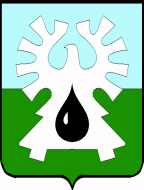 ГОРОДСКОЙ ОКРУГ УРАЙХанты-Мансийского автономного округа - ЮгрыАДМИНИСТРАЦИЯ ГОРОДА УРАЙПОСТАНОВЛЕНИЕот_______________	№_________О внесении изменений в приложение к постановлению администрации города Урай от 25.05.2021 №1316В соответствии со статьями 144, 145 Трудового кодекса Российской Федерации:1. Внести в приложение к постановлению администрации города Урай от 25.05.2021 №1316 «Об утверждении Положения об установлении системы оплаты труда работников муниципального бюджетного учреждения газета «Знамя» изменения согласно приложению.2. Временно исполняющему обязанности главного редактора муниципального бюджетного учреждения газета «Знамя» (Р.Р.Валиева) провести организационные мероприятия в связи с изменениями условий труда работников учреждения согласно Трудовому кодексу Российской Федерации.3. Постановление вступает в силу после его официального опубликования и распространяется на правоотношения, возникшие с 01.01.2022.4. Опубликовать постановление в газете «Знамя» и разместить на официальном сайте органов местного самоуправления города Урай в информационно-телекоммуникационной сети «Интернет».5. Контроль за выполнением постановления  возложить на заместителя главы города Урай С.П. Новосёлову.Глава города Урай	 Т.Р. ЗакирзяновПриложение к постановлению администрации города Урайот ______________ №_______Изменения в Положение об установлении системы оплаты труда работников муниципального бюджетного учреждения газета «Знамя»1. Пункт 1.6 раздела 1 изложить в новой редакции: «1.6. Регулирование размера заработной платы низкооплачиваемой категории работников до минимального размера оплаты труда, установленного федеральным законом, с применением к нему районного коэффициента и процентной надбавки к заработной плате за стаж работы в районах Крайнего Севера и приравненных к ним местностях (при условии полного выполнения работником норм труда и отработки месячной нормы рабочего времени) осуществляется руководителем в пределах средств фонда оплаты труда.».2. Пункт 2.1 раздела 2:1) дополнить подпунктом 6 следующего содержания:«6) приказом Министерства здравоохранения и социального развития Российской Федерации от 29.05.2008 №248н «Об утверждении профессиональных квалификационных групп общеотраслевых профессий рабочих».»;2) дополнить таблицей 4 следующего содержания:«Таблица 4Профессиональные квалификационные группы общеотраслевых профессий рабочих».№ п/пКвалификационные уровниПрофессии рабочих, отнесенные к квалификационным уровнямРазмер оклада(рублей)1.Профессиональная квалификационная группа «Общеотраслевые профессии рабочих первого уровня»Профессиональная квалификационная группа «Общеотраслевые профессии рабочих первого уровня»Профессиональная квалификационная группа «Общеотраслевые профессии рабочих первого уровня»1.1.Первый квалификационный уровенькурьер5887,00